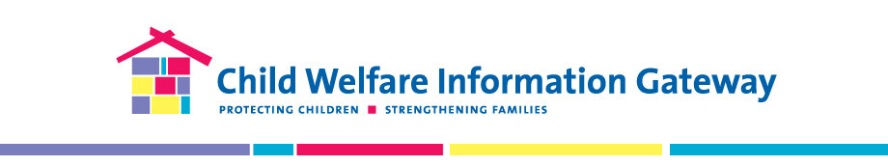 The Grantee Connection SurveyThe Grantee Connection is a quarterly subscription featuring the latest materials, resources, lessons learned, and updates from Children's Bureau discretionary grantees. We are conducting this brief, voluntary survey to gather your feedback on how we can enhance and improve future issues. Which of the following best describes your professional background? (Select all that apply)Prevention/family support Child protective servicesFoster care servicesAdoption servicesYouth servicesJuvenile justiceHealth/mental healthSubstance useLegal/courtsResearch/evaluationEarly childhood (0–5yrs)Education (K–12)Higher educationTraining Other (Please describe): ___________								 Which of the following best describes your workplace? (Select one)Local or county child welfare agencyState child welfare agencyTribal child welfare agency/organizationFederal agencyCommunity-based/faith-based organizationNational organization (e.g., nonprofit, advocacy)Training and technical assistance service providerEducational institution (early education, K–12, college, university)Other (Please describe): ________________________________					Which of the following best describes your position? (Select one)Frontline worker (e.g., caseworker, direct service worker)Supervisor/managerDirector/administratorTraining specialistEvaluator/researcherOther (Please describe): _______________________________					Do you have experience working on a Children's Bureau discretionary grant? (Check one) Yes, as a current granteeYes, as a former granteeNo, but interested in being a future granteeNo experience  How did you first find out about The Grantee Connection? (Check one)Email/social media post from Child Welfare Information Gateway Federal Project Officer/Children's Bureau staff Colleague or friend Referred by other organization (Please describe): ____________					Other (Please describe): ____________								What topic(s) are you most interested in reading about in The Grantee Connection? (Check all that apply and briefly describe your topical interests)Prevention (Please describe): ________________						Substance use (Please describe): ________________						Foster care (Please describe): ________________						Kinship care/guardianship (Please describe): ________________					Adoption (Please describe): ________________							Tribal child welfare (Please describe): ________________					Legal/courts (Please describe): ________________						Mental health (Please describe): ________________						Other (Please describe): ________________							
What type(s) of information are you most interested in receiving in The Grantee Connection?  (Check all that apply)Discretionary grant opportunities/awardsGrantee summaries and lessons learned Tools and resources developed by grantees (e.g., assessment tools)Grantee project updates and informationGrantee final reports/evaluation reportsOther types of information/resources (Please describe): ________________			Which of the following best describes why you subscribe to The Grantee Connection? I am interested in finding information to help inform/support my work I am interested in information about what discretionary grantees are learning in the field I am interested in a specific grant topic (Please describe): 					I am looking for information to help me apply for current or future discretionary grant funding opportunities Other (Please describe): 									Overall, how satisfied are you with The Grantee Connection?Very satisfied (Please describe): ________________						Somewhat satisfied (Please describe): ________________					Neither satisfied nor dissatisfied (Please describe): ________________				Somewhat dissatisfied (Please describe): ________________					Very dissatisfied (Please describe): ________________						What suggestions do you have for improving The Grantee Connection? 																																																								Thank you for your participation!If you are interested in learning more about grant opportunities from the Children's Bureau or other program offices under the Administration for Children and Families, please visit Funding Opportunity Announcements. 